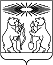 О внесении изменений в постановление администрации Северо-Енисейского района «Об утверждении муниципальной программы «Развитие образования»В соответствии со статьей 179 Бюджетного кодекса Российской Федерации, постановлением администрации Северо-Енисейского района от 29.07.2013 № 364-п «Об утверждении Порядка принятия решений о разработке муниципальных программ Северо-Енисейского района, их формировании и реализации», в целях уточнения объемов финансирования мероприятий муниципальной программы «Развитие образования», руководствуясь статьей 34 Устава Северо-Енисейского района, ПОСТАНОВЛЯЮ:1.Внести в постановление администрации Северо-Енисейского района от 29.10.2013 № 566-п «Об утверждении муниципальной программы «Развитие образования (в редакции постановлений администрации Северо-Енисейского района от 07.11.2013 № 584-п, от 18.11.2013 № 638-п, от 29.01.2014 № 24-п, от 27.02.2014 № 68-п, от 25.04.2014 № 154-п, от 03.06.2014 № 230-п, от 27.06.2014 № 282-п, от 08.07.2014 № 302-п, от 18.08.2014 № 392-п, от 02.10.2014 № 478-п, от 21.10.2014 № 508-п, от 13.11.2014 № 550-п, от 01.12.2014 № 478-5, от 21.10.2014 № 592-п, от 22.12.2014 № 663-п, от 24.12.2014 № 674-п, от 20.02.2015 № 48-п, от 20.05.2015 № 168-п, от 24.06.2015 № 306-п, от 13.07.2015 № 382-п, от 27.08.2015 № 513-п, от 28.09.2015 № 593-п, от 13.11.2015 № 678-п, от 08.12.2015 № 786-п,от 17.12.2015 № 820-п, от 25.02.2016 №71-п,от 05.04.2016 № 165-п, от 27.04.2016 № 220-п, от 10.06.2016 № 362-п, от 30.06.2016 г. № 420-п, от 28.07.2016 г. № 504-п, от 02.09.2016 г. № 593-п, от 07.10.2016 № 675-п, от 11.11.2017 № 750-п, от 14.12.2016 № 867-п, от 28.12.2016 № 913-п, от 09.02.2017 № 37-п, от 30.03.2017 № 105-п, от 04.05.2017 № 163-п,от 14.06.2017 №_230-п,от 05.07.2017 № 256-п,от 20.07.2017 № 285-п, от 20.07.2017 № 290-п,от 25.08.2017 № 340-п, от 21.09.2017 № 355-п,от 10.10.2017 № 387-п,12.10.2017 № 395-п, от 01.11.2017 № 415-п, от 01.11.2017 №426-п, от 08.11.2017 № 432-п, от 15.11.2017 №444-п, от 24.11.2017 №455-п,от 05.12.2017 №465-п, от 25.12.2017 №508-п,от 25.12.2017 №509-п,19.01.2018 № 20-п,от 19.01.2018 № 20-п, от 29.01.2018 № 36-п, от 28.02.2018 №65-п, от 06.03.2018 № 71-п, от 17.04.2018 № 115-п, от 18.05.2018 № 154-п, от 31.05.2018 № 170-п, от 07.06.2018 №181-п, от 18.06.2018 №193-п,от 09.07.2018 №210-п, от 31.07.2018 № 232-п, от 10.08.2018 № 250-п, от 17.08.2018 №259-п, от 06.09.2018 № 278-п, от 27.09.2018 № 306-п, от 09.10.2018 № 330-п, от 17.10.2018 № 341-п, от 24.10.2018 №346-п, от 01.11.2018 № 366-п, от 06.11.2018 № 372-п, от 23.11.2018 № 406-п, от 30.11.2018 № 419-п, от 18.12.2018 № 451-п, от 29.12.2018 № 492-п, от 30.01.2019 № 25-п, от 05.02.2019 № 38-п, от 06.03.2019 №76-п, от 21.03.2019 № 95-п, от 08.04.2019 № 117-п, от 30.04.2019 № 156-п, от 24.05.2019 № 178-п, от 14.06.2019 №217-п, от 01.07.2019 № 231-п, от 16.07.2019 №263-п, от 31.07.2019 № 280-п, от 20.08.2019 №306-п, от 04.09.2019 №317-п, от 17.09.2019 №334-п, от 03.10.2019г. №355-п, от 30.10.2019г №392-п, от 31.10.2019 №412-п , от 22.11.2019г.№445-п, ,06.12.2019г № 470-п,16.12.2019г №488-п, от 19.12.2019г. №506-п,от 27.12.2019г. № 530-п, от 28.01.2020г. №29-п, от 05.03.2020г. №80-п, от 11.03.2020г. №95-п, от 27.03.2020г. №109-п, от 22.04.2020 № 150-п, от 06.05.2020г. № 162-п, от 05.06.2020 № 246-п,от 02.07.2020 №282-п, от 22.07.2020 № 295-п, от 25.08.2020 №331-п, от 07.09.2020 № 338-п, от 08.09.2020 №344-п, 25.09.2020 №376-п, от 05.10.2020 №388-п, от 16.11.2020 № 513-п, от 27.11.2020 № 531-п, от 07.12.2020 № 539-п) (далее – постановление), следующие изменения:1) в приложении к постановлению, именуемом «Муниципальная программа «Развитие образования» (далее – муниципальная программа):а) в таблице раздела 1 «Паспорт» строку «Информация по ресурсному обеспечению муниципальной программы, в том числе по годам реализации программы» изложить в следующей редакции:б) приложение № 1 к паспорту муниципальной программы «Развитие образования» изложить в новой редакции согласно приложению № 1 к настоящему постановлению;в) приложение № 2 к паспорту муниципальной программы «Развитие образования» изложить в новой редакции согласно приложению № 2 к настоящему постановлению;г) в приложении № 4 к муниципальной программе строку «Информация по ресурсному обеспечению подпрограммы, в том числе в разбивке по всем источникам финансирования на очередной финансовый год и плановый период» таблицы раздела 1 «Паспорт подпрограммы 4» изложить в следующей редакции: д) приложение № 2 к подпрограмме «Развитие дошкольного, общего и дополнительного образования» изложить согласно приложению № 3 к настоящему постановлению;е)  в приложении № 5 к муниципальной программе строку «Информация по ресурсному обеспечению подпрограммы, в том числе в разбивке по всем источникам финансирования на очередной финансовый год и плановый период» таблицы раздела 1 «Паспорт подпрограммы 5» изложить в следующей редакции: ж) приложение № 2 к подпрограмме «Обеспечение реализации муниципальной программы» изложить согласно приложению № 4 к настоящему постановлению.2. Опубликовать настоящее постановление в газете «Северо-Енисейский Вестник» и на официальном сайте муниципального образования Северо-Енисейский район www.admse.ru.3. Настоящее постановление вступает в силу со дня, следующего за днем его официального опубликования в газете «Северо-Енисейский Вестник».Временно исполняющий полномочия Главы Северо-Енисейского района, первый заместитель главы района		                                             А.Н. РябцевПриложение № 1 к постановлениюадминистрации Северо-Енисейскогорайона  от 11.12.2020 № 544-п(новая редакция приложения № 1 к паспорту муниципальной программы«Развитие образования», утвержденнойпостановлением администрации Северо-Енисейского района от 29.10.2013 № 566-п)Ресурсное обеспечение муниципальной программы за счет средств бюджета района, в том числе за счет средств, поступивших из бюджетов других уровней бюджетной системы и внебюджетных источников (рублей)Приложение № 2 к постановлениюадминистрации Северо-Енисейскогорайона от 11.12.2020 № 544-п(новая редакция приложения № 2 к паспорту муниципальной программы«Развитие образования», утвержденнойпостановлением администрации Северо-Енисейского района от 29.10.2013 № 566-п)Информация об источниках финансирования подпрограмм, отдельных мероприятий муниципальной программы (рублей)                                                                                                                                                           Приложение № 3 к постановлениюадминистрации Северо-Енисейскогорайона  от 11.12.2020 № 544-п(новая редакция приложения № 2 к подпрограмме «Развитие дошкольного,общего и дополнительного образования» муниципальной программы «Развитие образования», утвержденнойпостановлением администрации Северо-Енисейского района от 29.10.2013 № 566-п)Перечень мероприятий подпрограммы «Развитие дошкольного, общего и дополнительного образования» с указанием объема средств на их реализацию и ожидаемых результатовПриложение № 4 к постановлениюадминистрации Северо-Енисейскогорайона от 11.12.2020 № 544-п(новая редакция приложения № 2 к подпрограмме «Обеспечение реализации муниципальной программы» муниципальной программы «Развитие образования», утвержденнойпостановлением администрации Северо-Енисейского района от 29.10.2013 № 566-пПеречень мероприятий подпрограммы «Обеспечение реализации муниципальной программы» с указанием объема средств на их реализацию и ожидаемых результатовАДМИНИСТРАЦИЯ СЕВЕРО-ЕНИСЕЙСКОГО РАЙОНАПОСТАНОВЛЕНИЕАДМИНИСТРАЦИЯ СЕВЕРО-ЕНИСЕЙСКОГО РАЙОНАПОСТАНОВЛЕНИЕ«11»декабря 2020 г.№  544-пгп Северо-Енисейскийгп Северо-Енисейский«Информация по ресурсному обеспечению муниципальной программы, в том числе по годам реализации программы Объем финансирования муниципальной программы составит:5 178 024 475,41руб., в том числе:по годам реализации:2014 г. – 392 308 570,41 руб.2015 г. – 494 333 759,32 руб.2016 г. – 592 094 970,08 руб.2017 г. – 581 142 333,80 руб.2018 г. – 567 492 301,78 руб.2019 г. – 606 863 250,87 руб.2020 г. – 649 904 460,31 руб.2021 г. – 658 909 225,26 руб.2022г. –  642 141 553,58 руб.Из них:из средств федерального бюджета – 64 789 958,00 руб., в том числе:2014 г. – 0,00руб.2015 г. – 694 000,00 руб.2016 г. – 0,00руб.2017 г. – 0,00руб.2018 г. – 0,00 руб.2019 г. – 0,00 руб.2020 г. – 11 397 187,55 руб.2021 г. –30 451 672,22 руб.2022г. – 22 247 098,23 руб.из средств краевого бюджета – 2 073 655 319,78 руб., в том числе:2014 г. – 163 251 360,94 руб.2015 г. – 172 306 947,79 руб.2016 г. – 223 265 263,24 руб.2017 г. – 217 081 905,00 руб.2018 г. – 233 437 154,00 руб.2019 г. – 272 397 040,73 руб.2020 г. – 267 467 307,53 руб.2021 г. – 262 421 330,12 руб.2022 г. –262 027 010,43 руб.из средств бюджета Северо-Енисейского района – 2 977 942 238,70 руб.2014 г. – 223 798 289,57 руб.2015 г. – 315 862 621,53 руб.2016 г. – 362 829 706,84 руб.2017 г. – 355 762 875,80 руб.2018 г. – 325 452 570,77руб.2019 г. – 324 708 459,14 руб.2020 г. – 366 165 323,23руб. 2021 г. – 359 348 559,95 руб.2022 г. – 351 179 781,95 руб.из внебюджетных источников – 61 636 958,84 руб., в том числе:2014 г. – 5 258 919,90 руб.2015 г. – 5 470 190,00 руб.2016 г. – 6 000 000,00 руб.2017 г. – 8 297 553,00 руб.2018 г. – 8 602 577,00 руб.2019 г. – 9 757 751,00 руб.2020 г. – 4 874 642,00 руб.2021 г. – 6687662,97 руб.2022 г. – 6 687 662,97 руб.»;«Информация по ресурсному обеспечению подпрограммы, в том числе в разбивке по всем источникам финансирования на очередной финансовый год и плановый периодОбъем финансирования подпрограммы составит:1 620 809 123,64 руб., в том числе:по годам реализации:2020 г. – 542 137 983,52 руб.2021 г. – 547 351 541,90 руб.2022 г. – 538 485 548,22 руб.Из них:Из средств федерального бюджета – 60 096 637,00 руб., в том числе:по годам реализации:2020 г. – 7 397 866,55 руб.2021 г. – 30 451 672,22 руб.2022 г. – 22 247 098,23 руб.из средств краевого бюджета –756 297 833,58 руб., в том числе:2020 г. – 256 046 693,03 руб.2021 г. – 250 322 730,12руб.2022 г. – 249 928 410,43 руб.из средств бюджета Северо-Енисейского района786 164 685,12руб., в том числе:2020 г. – 273 818 781,94руб.2021 г. – 259 889 476,59 руб.2022 г. – 259 622 376,59 руб.из внебюджетных источников – 18 249 967,94 руб., в том числе:2020 г. –  4 874642,00 руб.2021 г. –  6 687662,97 руб.2022 г. –  6 687662,97 руб.»;««Информация по ресурсному обеспечению подпрограммы, в том числе в разбивке по всем источникам финансирования на очередной финансовый год и плановый периодОбъем финансирования подпрограммы составит:        174 227 509,07 руб., в том числе по годам реализации:2020 г. – 60 903 014,75 руб.2021 г. – 56 662 247,16 руб.2022 г. – 56 662 247,16 руб.Из них:из средств краевого бюджета – 8 154 527,50 руб., в том числе:2020 г. – 2 340 527,50 руб.2021г. – 2 907 000,00 руб.2022 г. – 2 907 000,00 руб.из средств бюджета Северо-Енисейского района – 166 072 981,57 руб., в том числе:2020 г. – 58 562 487,25 руб.2021 г. – 53 755 247,16 руб.2022 г. – 53 755 247,16 руб.»»;N п/пСтатус (муниципальная программа, подпрограмма)Наименование программы, подпрограммыНаименование ГРБСКод бюджетной классификацииКод бюджетной классификацииКод бюджетной классификацииКод бюджетной классификации202020212022итого на периодN п/пСтатус (муниципальная программа, подпрограмма)Наименование программы, подпрограммыНаименование ГРБСГРБСРзПрЦСРВРпланпланпланитого на период1234567891011121Муниципальная программаРазвитие образования всего расходные обязательства по программеХХХХ649 904 460,31658 909 225,26642 141 553,581 943 789 289,151Муниципальная программаРазвитие образования в том числе по ГРБС:-1Муниципальная программаРазвитие образования Управление образования администрации Северо-Енисейского района444ХХХ640 325 379,05  651 007 547,26642 141 553,581 926 308 529,89   1Муниципальная программаРазвитие образования Администрация Северо-Енисейского района441ХХХ9 579 081,267 901 678,000,0017 480 759,262Подпрограмма 1Обеспечение жизнедеятельности образовательных учрежденийвсего расходные обязательства по подпрограммеХХХХ25 244 566,6520 710 978,0012 809 300,0058 764 844,652Подпрограмма 1Обеспечение жизнедеятельности образовательных учрежденийв том числе по ГРБС:2Подпрограмма 1Обеспечение жизнедеятельности образовательных учрежденийУправление образования администрации Северо-Енисейского района444ХХХ15 665 485,3912 809 300,0012 809 300,0041 284 085,392Подпрограмма 1Обеспечение жизнедеятельности образовательных учрежденийАдминистрация Северо-Енисейского района441ХХХ9 579 081,267 901 678,000,0017 480 759,263Подпрограмма 2Одаренные детивсего расходные обязательства по подпрограмме444ХХХ488 254,891 743 502,001 743 502,003 975 258,893Подпрограмма 2Одаренные детив том числе по ГРБС:-3Подпрограмма 2Одаренные детиУправление образования администрации Северо-Енисейского района488 254,891 743 502,001 743 502,003 975 258,894Подпрограмма 3Сохранение и укрепление здоровья детейвсего расходные обязательства по подпрограмме444ХХХ21 130 640,5032 440 956,2032 440 956,2086 012 552,904Подпрограмма 3Сохранение и укрепление здоровья детейв том числе по ГРБС:444-4Подпрограмма 3Сохранение и укрепление здоровья детейУправление образования администрации Северо-Енисейского района444ХХХ21 130 640,5032 440 956,2032 440 956,2086 012 552,905Подпрограмма 4Развитие дошкольного, общего и дополнительного образованиявсего расходные обязательства по мероприятию444ХХХ542 137 983,52   547 351 541,90538 485 548,221 620 809 123,64   5Подпрограмма 4Развитие дошкольного, общего и дополнительного образованияв том числе по ГРБС:-5Подпрограмма 4Развитие дошкольного, общего и дополнительного образованияУправление образования администрации Северо-Енисейского района444ХХХ542 137 983,52   547 351 541,90538 485 548,221 620 809 123,64   6Подпрограмма 5Обеспечение реализации муниципальной программывсего расходные обязательства по мероприятию программы444ХХХ60 903 014,75   56 662 247,1656 662 247,16174 227 509,07   6Подпрограмма 5Обеспечение реализации муниципальной программыв том числе по ГРБС:-6Подпрограмма 5Обеспечение реализации муниципальной программыУправление образования администрации Северо-Енисейского района444ХХХ60 906 014,75   56 662 247,1656 662 247,16174 227 509,07   № п/пСтатус (муниципальная программа, подпрограмма)Наименование муниципальной программы, подпрограммы муниципальной программыУровень бюджетной системы / источники финансирования202020212022Итого на период№ п/пСтатус (муниципальная программа, подпрограмма)Наименование муниципальной программы, подпрограммы муниципальной программыУровень бюджетной системы / источники финансированияпланпланпланИтого на период12345678Муниципальная программаРазвитие образования Всего649 904 460,31658 909 225,26642 141 553,581 943 789 289,15   Муниципальная программаРазвитие образования в том числе:-Муниципальная программаРазвитие образования федеральный бюджет11 397 187,5530 451 672,2222 247 098,2364 095 958,00Муниципальная программаРазвитие образования краевой бюджет264 467 307,53262 421 330,12262 027 010,43791 915 648,08Муниципальная программаРазвитие образования Районный бюджет366 165 323,23359 348 559,95351 179 781,951 069 527 715,13   Муниципальная программаРазвитие образования внебюджетные источники4 874 642,006 687 662,976 687 662,9718 249 967,94Подпрограмма 1Обеспечение жизнедеятельности образовательных учреждений Всего25 244 566,6520 710 978,0012 809 300,0058 764 844,65Подпрограмма 1Обеспечение жизнедеятельности образовательных учреждений в том числе:-Подпрограмма 1Обеспечение жизнедеятельности образовательных учреждений федеральный бюджет750 000,000,000,00750 000,00Подпрограмма 1Обеспечение жизнедеятельности образовательных учреждений краевой бюджет1 330 000,000,000,001 330 000,00Подпрограмма 1Обеспечение жизнедеятельности образовательных учреждений Районный бюджет23 164 566,6520 710 978,0012 809 300,0056 684 844,65Подпрограмма 1Обеспечение жизнедеятельности образовательных учреждений внебюджетные источники0,000,000,000,00Подпрограмма 2Одаренные детиВсего488 254,891 743 502,001 743 502,003 975 258,89Подпрограмма 2Одаренные детив том числе:-Подпрограмма 2Одаренные детифедеральный бюджет0,000,000,000,00Подпрограмма 2Одаренные детикраевой бюджет0,000,000,000,00Подпрограмма 2Одаренные детиРайонный бюджет488 254,891 743 502,001 743 502,003 975 258,89Подпрограмма 2Одаренные детивнебюджетные источники0,000,000,000,00Подпрограмма 3Сохранение и укрепление здоровья детейВсего21 130 640,5032 440 956,2032 440 956,2086 012 552,90Подпрограмма 3Сохранение и укрепление здоровья детейв том числе:-Подпрограмма 3Сохранение и укрепление здоровья детейфедеральный бюджет3 249 321,000,000,003 249 321,00Подпрограмма 3Сохранение и укрепление здоровья детейкраевой бюджет7 750 087,009 191 600,009 191 600,0026 133 287,00Подпрограмма 3Сохранение и укрепление здоровья детейРайонный бюджет10 131 232,5023 249 356,2023 249 356,2056 629 944,90Подпрограмма 3Сохранение и укрепление здоровья детейвнебюджетные источники0,000,000,000,00Подпрограмма 4Развитие дошкольного, общего и дополнительного образования.Всего542 137 983,52547 351 541,90538 485 548,221 620 809 123,64   Подпрограмма 4Развитие дошкольного, общего и дополнительного образования.в том числе:-Подпрограмма 4Развитие дошкольного, общего и дополнительного образования.федеральный бюджет7 397 866,5530 451 672,2222 247 098,2360 096 637,00Подпрограмма 4Развитие дошкольного, общего и дополнительного образования.краевой бюджет256 046 693,03250 322 730,12249 928 410,43756 297 833,58Подпрограмма 4Развитие дошкольного, общего и дополнительного образования.Районный бюджет273 818 781,94259 889 476,59259 622 376,59786 164 685,12   Подпрограмма 4Развитие дошкольного, общего и дополнительного образования.внебюджетные источники4 874 642,006 687 662,976 687 662,9718 249 967,94Подпрограмма 5Обеспечение реализации муниципальной программыВсего60 903 014,7556 662 247,1656 662 247,16174 227 509,07   Подпрограмма 5Обеспечение реализации муниципальной программыв том числе:-Подпрограмма 5Обеспечение реализации муниципальной программыфедеральный бюджет0,000,000,000,00Подпрограмма 5Обеспечение реализации муниципальной программыкраевой бюджет2 340 527,502 907 000,002 907 000,008 154 527,50Подпрограмма 5Обеспечение реализации муниципальной программыРайонный бюджет58 562 487,2553 755 247,1653 755 257,16166 072 981,75   Подпрограмма 5Обеспечение реализации муниципальной программывнебюджетные источники0,000,000,000,00Наименование программы, подпрограммыНаименование ГРБСКод бюджетной классификацииКод бюджетной классификацииКод бюджетной классификацииКод бюджетной классификацииОжидаемый результат от реализации подпрограммного мероприятия (в натуральном выражении)Наименование программы, подпрограммыНаименование ГРБСГРБСРзПрЦСРВР202020212022Итого на периодЦель подпрограммы «Создание в системе дошкольного, общего и дополнительного образования равных возможностей для современного качественного образования»Цель подпрограммы «Создание в системе дошкольного, общего и дополнительного образования равных возможностей для современного качественного образования»Цель подпрограммы «Создание в системе дошкольного, общего и дополнительного образования равных возможностей для современного качественного образования»Цель подпрограммы «Создание в системе дошкольного, общего и дополнительного образования равных возможностей для современного качественного образования»Цель подпрограммы «Создание в системе дошкольного, общего и дополнительного образования равных возможностей для современного качественного образования»Цель подпрограммы «Создание в системе дошкольного, общего и дополнительного образования равных возможностей для современного качественного образования»Цель подпрограммы «Создание в системе дошкольного, общего и дополнительного образования равных возможностей для современного качественного образования»Цель подпрограммы «Создание в системе дошкольного, общего и дополнительного образования равных возможностей для современного качественного образования»Цель подпрограммы «Создание в системе дошкольного, общего и дополнительного образования равных возможностей для современного качественного образования»Цель подпрограммы «Создание в системе дошкольного, общего и дополнительного образования равных возможностей для современного качественного образования»Цель подпрограммы «Создание в системе дошкольного, общего и дополнительного образования равных возможностей для современного качественного образования»Задача 1. «Обеспечение доступности дошкольного образования, соответствующего единому стандарту качества дошкольного образования»Управление образования администрации Северо-Енисейского района164 052 242,02   165 836 034,61165 836 034,61495 724 311,24   1.1 Субвенция бюджетам муниципальных образований на обеспечение государственных гарантий реализации прав на получение общедоступного и бесплатного дошкольного образования в муниципальных дошкольных образовательных организациях, общедоступного и бесплатного дошкольного образования в муниципальных общеобразовательных организациях, за исключением обеспечения деятельности административного и учебно-вспомогательного персонала муниципальных дошкольных образовательных и общеобразовательных организаций, в рамках подпрограммы "Развитие дошкольного, общего и дополнительного образования детей" государственной программы Красноярского края "Развитие образования"4440701024007588055 731 060,0052 968 500,0052 968 500,00161 668 060,00услуги дошкольного образования получат 659воспитанника ежегодно1.1 Субвенция бюджетам муниципальных образований на обеспечение государственных гарантий реализации прав на получение общедоступного и бесплатного дошкольного образования в муниципальных дошкольных образовательных организациях, общедоступного и бесплатного дошкольного образования в муниципальных общеобразовательных организациях, за исключением обеспечения деятельности административного и учебно-вспомогательного персонала муниципальных дошкольных образовательных и общеобразовательных организаций, в рамках подпрограммы "Развитие дошкольного, общего и дополнительного образования детей" государственной программы Красноярского края "Развитие образования"4440701024007588061155 473 960,0052 711 400,0052 711 400,00160 896 760,00услуги дошкольного образования получат 659воспитанника ежегодно1.1 Субвенция бюджетам муниципальных образований на обеспечение государственных гарантий реализации прав на получение общедоступного и бесплатного дошкольного образования в муниципальных дошкольных образовательных организациях, общедоступного и бесплатного дошкольного образования в муниципальных общеобразовательных организациях, за исключением обеспечения деятельности административного и учебно-вспомогательного персонала муниципальных дошкольных образовательных и общеобразовательных организаций, в рамках подпрограммы "Развитие дошкольного, общего и дополнительного образования детей" государственной программы Красноярского края "Развитие образования"44407010240075880612257 100,00257 100,00257 100,00771 300,00услуги дошкольного образования получат 659воспитанника ежегодно1.2 Субвенция бюджетам муниципальных образований на обеспечение государственных гарантий реализации прав на получение общедоступного и бесплатного дошкольного образования в муниципальных дошкольных образовательных организациях, общедоступного и бесплатного дошкольного образования в муниципальных общеобразовательных организациях в части обеспечения деятельности административного и учебно-вспомогательного персонала муниципальных дошкольных образовательных и общеобразовательных организаций в рамках подпрограммы "Развитие дошкольного, общего и дополнительного образования детей" государственной программы Красноярского края "Развитие образования"Управление образования администрации Северо-Енисейского района4440701024007408035 324 239,4034 753 500,0034 753 500,00104 831 239,40услуги дошкольного образования получат 659воспитанника ежегодно1.2 Субвенция бюджетам муниципальных образований на обеспечение государственных гарантий реализации прав на получение общедоступного и бесплатного дошкольного образования в муниципальных дошкольных образовательных организациях, общедоступного и бесплатного дошкольного образования в муниципальных общеобразовательных организациях в части обеспечения деятельности административного и учебно-вспомогательного персонала муниципальных дошкольных образовательных и общеобразовательных организаций в рамках подпрограммы "Развитие дошкольного, общего и дополнительного образования детей" государственной программы Красноярского края "Развитие образования"Управление образования администрации Северо-Енисейского района4440701024007408061132 850 910,4031 287 500,0031 287 500,0095 425 910,40услуги дошкольного образования получат 659воспитанника ежегодно1.2 Субвенция бюджетам муниципальных образований на обеспечение государственных гарантий реализации прав на получение общедоступного и бесплатного дошкольного образования в муниципальных дошкольных образовательных организациях, общедоступного и бесплатного дошкольного образования в муниципальных общеобразовательных организациях в части обеспечения деятельности административного и учебно-вспомогательного персонала муниципальных дошкольных образовательных и общеобразовательных организаций в рамках подпрограммы "Развитие дошкольного, общего и дополнительного образования детей" государственной программы Красноярского края "Развитие образования"Управление образования администрации Северо-Енисейского района444070102400740806122 473 329,003 466 000,003 466 000,009 405 329,00услуги дошкольного образования получат 659воспитанника ежегодно1.3 Обеспечение деятельности (оказание услуг) дошкольных образовательных учрежденийУправление образования администрации Северо-Енисейского района44407010240188000
0240188001
0240188010 0240188020 0240188030 0240188040 0240188050 0240188070 0240188080 0240188090  
024018806157 645 095,67       69 144 773,56     69 144 773,56   195 934 642,79   услуги дошкольного образования получат 659 воспитанника ежегодно1.3 Обеспечение деятельности (оказание услуг) дошкольных образовательных учрежденийУправление образования администрации Северо-Енисейского района44407010240188000
0240188001
0240188010 0240188020 0240188030 0240188040 0240188050 0240188070 0240188080 0240188090  
024018806161155 873 280,69      68 155 173,56      68 155 173,56   192 183 627,81   услуги дошкольного образования получат 659 воспитанника ежегодно1.3 Обеспечение деятельности (оказание услуг) дошкольных образовательных учрежденийУправление образования администрации Северо-Енисейского района44407010240188000
0240188001
0240188010 0240188020 0240188030 0240188040 0240188050 0240188070 0240188080 0240188090  
02401880616121 771 813,63  989 600,00    989 600,00   3 751 013,63услуги дошкольного образования получат 659 воспитанника ежегодно1.4. Субвенции бюджетам муниципальных образований на исполнение государственных полномочий по осуществлению присмотра и ухода за детьми-инвалидами, детьми-сиротами и детьми, оставшимися без попечения родителей, а также детьми с туберкулезной интоксикацией, обучающимися в муниципальных образовательных организациях, реализующих образовательную программу дошкольного образования, без взимания родительской платы (в соответствии с Законом края от 27 декабря 2005 года № 17-4379) в рамках подпрограммы «Развитие дошкольного, общего и дополнительного образования» государственной программы Красноярского края «Развитие образования»Управление образования администрации Северо-Енисейского района4440701024007554061165 800,00165 800,00165 800,00397 400,00осуществление присмотра и ухода за детьми-инвалидами, детьми-сиротами и детьми, оставшимися без попечения родителей, а также за детьми с туберкулезной интоксикацией, обучающимися в муниципальных бразовательных организациях, реализующих образовательную программу дошкольного образования - ежегодно 8 детей1.5. Субвенции бюджетам муниципальных образований по предоставлению компенсации родителям (законным представителям) детей, посещающих образовательные организации, реализующие образовательную программу дошкольного образования (в соответствии с Законом края от 29 марта 2007 года № 22-6015), в рамках подпрограммы «Развитие дошкольного, общего и дополнительного образования» государственной программы Красноярского края «Развитие образования»Управление образования администрации Северо-Енисейского района44410040240075560612974 600,003 212 100,003 212 100,007 398 800,00компенсацию части родительской платы за содержание ребенка в государственных, муниципальных, негосударственных учреждениях, реализующих основную общеобразовательную программу дошкольного образования 1.6. Субсидии бюджетам муниципальных образований Красноярского края на частичное финансирование (возмещение) расходов на региональные выплаты и выплаты, обеспечивающие уровень заработной платы работников бюджетной сферы не ниже размера минимальной заработной платы (минимального размера оплаты труда), по министерству финансов Красноярского края в рамках непрограммных расходов отдельных органов исполнительной властиУправление образования администрации Северо-Енисейского района444070102400104906111 291 833,300,000,001 291 833,30 Обеспечение уровня заработной платы не ниже уровня МРОТ1.7. Выплата премии в связи с празднованием Дня металлурга в 2020 году работникам  муниципальных учреждений Северо-Енисейского района, финансовое обеспечение  деятельности которых осуществляется за счет  средств бюджета Северо-Енисейского района, а так же межбюджетных трансфертов, поступающих в бюджет Северо-Енисейского района Управление образования администрации Северо-Енисейского района444070102400889806122 864046,350,000,002 864 046,35Выплата премии в связи с празднованием Дня металлурга в 2020 году работникам  муниципальных учреждений Северо-Енисейского района1.8. «Выплата премии по итогам работы за 2020 год работникам муниципальных учреждений,  органов местного самоуправления Северо-Енисейского района,  органов администрации Северо-Енисейского района с правами юридического лица, муниципальным служащим, финансовое обеспечение оплаты труда которых осуществляется за счет средств бюджета Северо-Енисейского района, в том числе за счет средств субвенций из бюджета Красноярского края»Управление образования администрации Северо-Енисейского района444070102400889816126 320 667,30   0,000,006 320 667,30   1.8. Внебюджетные источникиУправление образования администрации Северо-Енисейского района4443 834 900,005 591 361,055 591 361,0515 017 622,10Задача 2. «Обеспечение условий и качества обучения, соответствующих федеральным государственным стандартам начального общего, основного общего, среднего общего образования»Управление образования администрации Северо-Енисейского района444275 620 691,60292 299 305,01292  299 305,01860 219 301,622.1 Субвенция бюджетам муниципальных образований на обеспечение государственных гарантий реализации прав на получение общедоступного и бесплатного начального общего, основного общего, среднего общего образования в муниципальных общеобразовательных организациях, обеспечение дополнительного образования детей в муниципальных общеобразовательных организациях, за исключением обеспечения деятельности административного и учебно-вспомогательного персонала муниципальных общеобразовательных организаций, в рамках подпрограммы "Развитие дошкольного, общего и дополнительного образования детей" государственной программы Красноярского края "Развитие образования"Управление образования администрации Северо-Енисейского района44407020240075640119 615 810,00119 285 840,00119 285 840,00358 187 490,00услуги общего образованияполучат учащиеся2014г – 13532015г – 13622016 – 13982017 – 14282018 – 13772019 -13812020 -1322 2.1 Субвенция бюджетам муниципальных образований на обеспечение государственных гарантий реализации прав на получение общедоступного и бесплатного начального общего, основного общего, среднего общего образования в муниципальных общеобразовательных организациях, обеспечение дополнительного образования детей в муниципальных общеобразовательных организациях, за исключением обеспечения деятельности административного и учебно-вспомогательного персонала муниципальных общеобразовательных организаций, в рамках подпрограммы "Развитие дошкольного, общего и дополнительного образования детей" государственной программы Красноярского края "Развитие образования"Управление образования администрации Северо-Енисейского района44407020240075640611119 084 419,00118 708 840,00118 708 840,00356 502 099,00услуги общего образованияполучат учащиеся2014г – 13532015г – 13622016 – 13982017 – 14282018 – 13772019 -13812020 -1322 2.1 Субвенция бюджетам муниципальных образований на обеспечение государственных гарантий реализации прав на получение общедоступного и бесплатного начального общего, основного общего, среднего общего образования в муниципальных общеобразовательных организациях, обеспечение дополнительного образования детей в муниципальных общеобразовательных организациях, за исключением обеспечения деятельности административного и учебно-вспомогательного персонала муниципальных общеобразовательных организаций, в рамках подпрограммы "Развитие дошкольного, общего и дополнительного образования детей" государственной программы Красноярского края "Развитие образования"Управление образования администрации Северо-Енисейского района44407020240075640612531 391,00577 000,00577 000,001 685 391,00услуги общего образованияполучат учащиеся2014г – 13532015г – 13622016 – 13982017 – 14282018 – 13772019 -13812020 -1322 2.2 Субвенция бюджетам муниципальных образований на обеспечение государственных гарантий реализации прав на получение общедоступного и бесплатного начального общего, основного общего, среднего общего образования в муниципальных общеобразовательных организациях, обеспечение дополнительного образования детей в муниципальных общеобразовательных организациях, за исключением обеспечения деятельности административного и учебно-вспомогательного персонала муниципальных общеобразовательных организаций, в рамках подпрограммы "Развитие дошкольного, общего и дополнительного образования детей" государственной программы Красноярского края "Развитие образования"Управление образования администрации Северо-Енисейского района444070302400756407 540 430,00 7 618 960,00 7 618 960,0022 778 350,00услуги дополнительного образования 2.2 Субвенция бюджетам муниципальных образований на обеспечение государственных гарантий реализации прав на получение общедоступного и бесплатного начального общего, основного общего, среднего общего образования в муниципальных общеобразовательных организациях, обеспечение дополнительного образования детей в муниципальных общеобразовательных организациях, за исключением обеспечения деятельности административного и учебно-вспомогательного персонала муниципальных общеобразовательных организаций, в рамках подпрограммы "Развитие дошкольного, общего и дополнительного образования детей" государственной программы Красноярского края "Развитие образования"Управление образования администрации Северо-Енисейского района444070302400756406117 540 430,00 7 618 960,00 7 618 960,0022 778 350,002.3 Субвенция бюджетам муниципальных образований на обеспечение государственных гарантий реализации прав на получение общедоступного и бесплатного начального общего, основного общего, среднего общего образования в муниципальных общеобразовательных организациях, обеспечение дополнительного образования детей в муниципальных общеобразовательных организациях в части обеспечения деятельности административного и учебно-вспомогательного персонала муниципальных общеобразовательных организаций в рамках подпрограммы "Развитие дошкольного, общего и дополнительного образования детей" государственной программы Красноярского края "Развитие образования"Управление образования администрации Северо-Енисейского района4440702024007409030 832 800,0031 532 100,0031 532 100,0093 897 000,00получение общедоступного и бесплатного начального общего, основного общего, среднего общего образованиядополнительногообразования- 1322 учащихся 2.3 Субвенция бюджетам муниципальных образований на обеспечение государственных гарантий реализации прав на получение общедоступного и бесплатного начального общего, основного общего, среднего общего образования в муниципальных общеобразовательных организациях, обеспечение дополнительного образования детей в муниципальных общеобразовательных организациях в части обеспечения деятельности административного и учебно-вспомогательного персонала муниципальных общеобразовательных организаций в рамках подпрограммы "Развитие дошкольного, общего и дополнительного образования детей" государственной программы Красноярского края "Развитие образования"Управление образования администрации Северо-Енисейского района4440702024007409061128 838 703,9628 141 235,0028 141 235,0085 121 173,96получение общедоступного и бесплатного начального общего, основного общего, среднего общего образованиядополнительногообразования- 1322 учащихся 2.3 Субвенция бюджетам муниципальных образований на обеспечение государственных гарантий реализации прав на получение общедоступного и бесплатного начального общего, основного общего, среднего общего образования в муниципальных общеобразовательных организациях, обеспечение дополнительного образования детей в муниципальных общеобразовательных организациях в части обеспечения деятельности административного и учебно-вспомогательного персонала муниципальных общеобразовательных организаций в рамках подпрограммы "Развитие дошкольного, общего и дополнительного образования детей" государственной программы Красноярского края "Развитие образования"Управление образования администрации Северо-Енисейского района444070202400740906121 994 096,043 390 865,003 390 865,008 775 826,04получение общедоступного и бесплатного начального общего, основного общего, среднего общего образованиядополнительногообразования- 1322 учащихся 2.4 Обеспечение деятельности (оказание услуг) общеобразовательных учрежденийУправление образования администрации Северо-Енисейского района44407020240188100 0240188101 0240188110 0240188120 0240188130 0240188140 0240188150 0240188170 0240188180 0240188190 102 140 041,91      112 259 603,09    112 259 603,09   326 659 248,09   получение общедоступного и бесплатного начального общего, основного общего, среднего общего образованиядополнительного образования- 1322 учащихся 2.4 Обеспечение деятельности (оказание услуг) общеобразовательных учрежденийУправление образования администрации Северо-Енисейского района44407020240188100 0240188101 0240188110 0240188120 0240188130 0240188140 0240188150 0240188170 0240188180 0240188190 61199 989 009,35      110 406 618,53    110 406 618,53   320 802 246,41   получение общедоступного и бесплатного начального общего, основного общего, среднего общего образованиядополнительного образования- 1322 учащихся 2.4 Обеспечение деятельности (оказание услуг) общеобразовательных учрежденийУправление образования администрации Северо-Енисейского района44407020240188100 0240188101 0240188110 0240188120 0240188130 0240188140 0240188150 0240188170 0240188180 0240188190 6122 149 199,90   1 852 984,56      1 852 984,56   5 855 169,02получение общедоступного и бесплатного начального общего, основного общего, среднего общего образованиядополнительного образования- 1322 учащихся 2.5. Субсидия бюджетам муниципальных образований края на проведение работ в общеобразовательных организациях с целью приведения зданий и сооружений в соответствие требований надзорных органов на 2020 год и плановый период 2021-2022 годовУправление образования администрации Северо-Енисейского района44407020240075630612225 000,00262 500,00300 000,00787 500,00Субсидия бюджетам на приобретение и установку тревожных кнопок 2.6. Субсидия бюджетам муниципальных образований края на проведение работ в общеобразовательных организациях с целью приведения зданий и сооружений в соответствие требований надзорных органов на 2020 год и плановый период 2021-2022 годов(За счет средств местного бюджета)Управление образования администрации Северо-Енисейского района444070202400S563061225 000,000,000,0025 000,00Софинансирование на приобретеие и установку тревожных кнопок в образовательных учреэдениях2.7. Субсидия бюджетам муниципальных образований края на частичное финансирование (возмещение) расходов на региональные выплаты и выплаты, обеспечивающие уровень заработной платы работников бюджетной сферы не ниже размера минимальной заработной платы (минимального размера оплаты труда) на 2020 годУправление образования администрации Северо-Енисейского района444070202400104906112 827 429,530,000,002 827  429,53 Обеспечение уровня заработной платы не ниже уровня МРОТ2.8.«Создание (обновление) материально-технической базы для реализации основных и дополнительных общеобразовательных программ цифрового и гуманитарного профилей в общеобразовательных организациях, расположенных в сельской местности и малых городах», в рамках подпрограммы «Развитие дошкольного, общего и дополнительного образования» государственной программы Красноярского края «Развитие образования»(За счет средств краевого бюджета)Управление образования администрации Северо-Енисейского района4440702024E15169061284 282,45175 882,6291 610,43351 775,50Приобретение оборудования, программного обеспечения, в рамках федерального проекта«Точки роста» в 2020 году для нужд МБОУ «ССШ 1», 2021 г. для нужд МБОУ «ССШ 2, МБОУ ТСШ 3», 2022г. для нужд МБОУ «НКСШ 6»2.9.«Создание (обновление) материально-технической базы для реализации основных и дополнительных общеобразовательных программ цифрового и гуманитарного профилей в общеобразовательных организациях, расположенных в сельской местности и малых городах», в рамках подпрограммы «Развитие дошкольного, общего и дополнительного образования» государственной программы Красноярского края «Развитие образования»(За счет средств федерального бюджета)Управление образования администрации Северо-Енисейского района4440702024E1516906121 601 366,553 341 769,721 740 598,236 683 734,50Приобретение оборудования, программного обеспечения, в рамках федерального проекта«Точки роста» в 2020 году для нужд МБОУ «ССШ 1», 2021 г. для нужд МБОУ «ССШ 2, МБОУ ТСШ 3», 2022г. для нужд МБОУ «НКСШ 6»2.10 .«Создание (обновление) материально-технической базы для реализации основных и дополнительных общеобразовательных программ цифрового и гуманитарного профилей в общеобразовательных организациях, расположенных в сельской местности и малых городах», в рамках подпрограммы «Развитие дошкольного, общего и дополнительного образования» государственной программы Красноярского края «Развитие образования»(За счет средств местного бюджета)Управление образования администрации Северо-Енисейского района4440702024E15169061252 200,00108 800,0056 700,00217 700,00Приобретение оборудования, программного обеспечения, в рамках федерального проекта«Точки роста» в 2020 году для нужд МБОУ «ССШ 1», 2021 г. для нужд МБОУ «ССШ 2, МБОУ ТСШ 3», 2022г. для нужд МБОУ «НКСШ 6»2.11. «Внедрение целевой модели цифровой образовательной среды в общеобразовательной среды в общеобразовательных организациях и профессиональных организациях и профессиональных образовательных организациях в рамках подпрограммы «Развитие дошкольного, общего и дополнительного образования» государственной программы Красноярского края «Развитие образования»(За счет средств краевого бюджета)Управление образования администрации Северо-Енисейского района4440702024E4521006120,00347 547,500,00347 547,50Приобретение оборудования, программного обеспечения, в рамках федеральных проектв «Цифровая образовательная среда» и «Современная школа»  в 2021 году для нужд МБОУ «ССШ 1», МБОУ «ССШ 22.12. «Внедрение целевой модели цифровой образовательной среды в общеобразовательной среды в общеобразовательных организациях и профессиональных организациях и профессиональных образовательных организациях в рамках подпрограммы «Развитие дошкольного, общего и дополнительного образования» государственной программы Красноярского края «Развитие образования»(За счет средств федерального бюджета)Управление образования администрации Северо-Енисейского района4440702024E4521006120,006 603 402,500,006 603 402,50Приобретение оборудования, программного обеспечения, в рамках федеральных проектв «Цифровая образовательная среда» и «Современная школа»  в 2021 году для нужд МБОУ «ССШ 1», МБОУ «ССШ 22.13 «Внедрение целевой модели цифровой образовательной среды в общеобразовательной среды в общеобразовательных организациях и профессиональных организациях и профессиональных образовательных организациях в рамках подпрограммы «Развитие дошкольного, общего и дополнительного образования» государственной программы Красноярского края «Развитие образования»(За счет средств местного бюджета)Управление образования администрации Северо-Енисейского района4440702024E4521006120,00215 000,000,00215 000,00Приобретение оборудования, программного обеспечения, в рамках федеральных проектв «Цифровая образовательная среда» и «Современная школа»  в 2021 году для нужд МБОУ «ССШ 1», МБОУ «ССШ 22.14. Ежемесячное денежное вознаграждение за классное руководство педагогическим работникам государственных и муниципальных общеобразовательных организаций  врамках подпрограммы "Развитие дошкольного, общего и дополнительного образования" государственной программы Красноярского края "Развитие образования"Управление образования администрации Северо-Енисейского района444070202400530306125 796 500,0020 506 500,0020 506 500,0046 809 500,00Доплата за классное руководство учителям2.15. Выплата премии в связи с празднованием Дня металлурга в 2020 году  работникам муниципальных учреждений Северо-Енисейского района, финансовое обеспечение деятельности которых осуществляется за счет  средств бюджета Северо-Енисейского района, а так же межбюджетных  трансфертов, поступающих в бюджет Северо-Енисейского района Управление образования администрации Северо-Енисейского района444070202400889806126 038 438,160,000,006 038 438,162.16.«Выплата премии по итогам работы за 2020 год работникам муниципальных учреждений,  органов местного самоуправления Северо-Енисейского района,  органов администрации Северо-Енисейского района с правами юридического лица, муниципальным служащим, финансовое обеспечение оплаты труда которых осуществляется за счет средств бюджета Северо-Енисейского района, в том числе за счет средств субвенций из бюджета Красноярского края»Управление образования администрации Северо-Енисейского района4440702024008898161213 115 458,53   0,000,0013 115 458,53   2.16. Внебюджетные источникиУправление образования администрации Северо-Енисейского района4441 039 742,001 096 301,921 096 301,923 232 345,84Задача 3. «Обеспечение развития системы дополнительного образования»Управление образования администрации Северо-Енисейского района44487 151 242,37    78 161 299,94    78 161 299,94   243 473 842,25   3.1 Обеспечение деятельности (оказание услуг) образовательных учреждений дополнительного образования детейУправление образования администрации Северо-Енисейского района44407030240188200 0240188201 0240188210 0240188220 0240188230 0240188240 0240188250 0240188270 0240188280 0240188290 74 534 797,74   76 672 999,9476 672 999,94227 880 797,62услуги дополнительного образования получат 2272воспитанников 3.1 Обеспечение деятельности (оказание услуг) образовательных учреждений дополнительного образования детейУправление образования администрации Северо-Енисейского района44407030240188200 0240188201 0240188210 0240188220 0240188230 0240188240 0240188250 0240188270 0240188280 0240188290 61170 819 331,9175 086 999,9475 086 999,94220 993 331,79услуги дополнительного образования получат 2272воспитанников 3.1 Обеспечение деятельности (оказание услуг) образовательных учреждений дополнительного образования детейУправление образования администрации Северо-Енисейского района44407030240188200 0240188201 0240188210 0240188220 0240188230 0240188240 0240188250 0240188270 0240188280 0240188290 6123 715 465,831 586 000,001 586 000,006 887 465,83услуги дополнительного образования получат 2272воспитанников 3.2. Обеспечение функционирования модели персонифицированного финансирования дополнительного образования детейУправление образования администрации Северо-Енисейского района444070302404880006113 484 298,610,000,003 484 298,613.3. Обеспечение деятельности (оказание услуг) в области спортивной подготовкиУправление образования администрации Северо-Енисейского района4441103024018820002401882200240188240284 670,000,00 0,00 284 670,00Осуществление тренировочного этапа3.3. Обеспечение деятельности (оказание услуг) в области спортивной подготовкиУправление образования администрации Северо-Енисейского района4441103024018820002401882200240188240611284 670,000,00  0,00284 670,00Осуществление тренировочного этапа3.4. Обеспечение функционирования модели персонифицированного финансирования дополнительного образования детейУправление образования администрации Северо-Енисейского района4440703024048800053 301,390,000,0053 301,393.4. Обеспечение функционирования модели персонифицированного финансирования дополнительного образования детейУправление образования администрации Северо-Енисейского района4440703024048800061313 326,390,000,0013 326,393.4. Обеспечение функционирования модели персонифицированного финансирования дополнительного образования детейУправление образования администрации Северо-Енисейского района4440703024048800062313 325,000,000,0013325,003.4. Обеспечение функционирования модели персонифицированного финансирования дополнительного образования детейУправление образования администрации Северо-Енисейского района4440703024048800063313 325,000,000,0013325,003.4. Обеспечение функционирования модели персонифицированного финансирования дополнительного образования детейУправление образования администрации Северо-Енисейского района4440703024048800081313 325,000,000,0013325,003.5. Субсидия бюджетам муниципальных образований края на частичное финансирование (возмещение) расходов на региональные выплаты и выплаты, обеспечивающие уровень заработной платы работников бюджетной сферы не ниже размера минимальной заработной платы (минимального размера оплаты труда) на 2020 годУправление образования администрации Северо-Енисейского района44407030240010490611856 413,350,000,00856 413,35 Обеспечение уровня заработной платы не ниже уровня МРОТ3.6. Приобретение новогодних подарков для детейУправление образования администрации Северо-Енисейского района444100302400801506121 488 300,001 488 300,00488 300,004 464 900,001981 детей будут обеспечены новогодними подарками3.7.Субсидии бюджетам муниципальных образований Красноярского края на частичное финансирование (возмещение) расходов на повышение размеров оплаты труда отдельным категориям работников бюджетной сферы Красноярского края, для которых указами Президента Российской Федерации предусмотрено повышение оплаты труда, по министерству финансов Красноярского края в рамках непрограммных расходов отдельных органов исполнительной властиУправление образования администрации Северо-Енисейского района44407030240010480611472 261,000,000,00472 261,00Средства на повышение размеров оплаты труда отдельным категориям работникам бюджетной сферы3.8. Выплата  премии в связи с празднованием Дня металлурга в 2020 году  работникам муниципальных учреждений Северо-Енисейского района, финансовое обеспечение деятельности которых осуществляется за счет средств бюджета Северо-Енисейского района, а так же межбюджетных трансфертов, поступающих в бюджет Северо-Енисейского района Управление образования администрации Северо-Енисейского района44407030240088980612  1 996 108,470,000,001 996 108,473.9.Субсидии бюджетам муниципальных образований Красноярского края на частичное финансирование (возмещение) расходов на повышение размеров оплаты труда отдельным категориям работников бюджетной сферы Красноярского края, для которых указами Президента Российской Федерации предусмотрено повышение оплаты труда, по министерству финансов Красноярского края в рамках непрограммных расходов отдельных органов исполнительной властиУправление образования администрации Северо-Енисейского района44407030240010350611204 734,000,000,00204 734,003.10.«Выплата премии по итогам работы за 2020 год работникам муниципальных учреждений,  органов местного самоуправления Северо-Енисейского района,  органов администрации Северо-Енисейского района с правами юридического лица, муниципальным служащим, финансовое обеспечение оплаты труда которых осуществляется за счет средств бюджета Северо-Енисейского района, в том числе за счет средств субвенций из бюджета Красноярского края»Управление образования администрации Северо-Енисейского района444070302400889816123776357,810,000,003 776357,81Итого542 137 983,52   547 351 541,90538 485 548,221 620 809 123,64   Наименование программы, подпрограммыНаименование ГРБСКод бюджетной классификацииКод бюджетной классификацииКод бюджетной классификацииКод бюджетной классификацииРасходы реализации подпрограммы, (руб.)Расходы реализации подпрограммы, (руб.)Расходы реализации подпрограммы, (руб.)Расходы реализации подпрограммы, (руб.)Ожидаемый непосредственный результат (краткое описание) от реализации подпрограммного мероприятия (в том числе в натуральном выражении)Наименование программы, подпрограммыНаименование ГРБСГРБСРзПрЦСРВР202020212022Итого на периодОжидаемый непосредственный результат (краткое описание) от реализации подпрограммного мероприятия (в том числе в натуральном выражении)Цель подпрограммы «Создание условий для эффективного развития районной системы образования»Цель подпрограммы «Создание условий для эффективного развития районной системы образования»Цель подпрограммы «Создание условий для эффективного развития районной системы образования»Цель подпрограммы «Создание условий для эффективного развития районной системы образования»Цель подпрограммы «Создание условий для эффективного развития районной системы образования»Цель подпрограммы «Создание условий для эффективного развития районной системы образования»Цель подпрограммы «Создание условий для эффективного развития районной системы образования»Цель подпрограммы «Создание условий для эффективного развития районной системы образования»Цель подпрограммы «Создание условий для эффективного развития районной системы образования»Цель подпрограммы «Создание условий для эффективного развития районной системы образования»Цель подпрограммы «Создание условий для эффективного развития районной системы образования»Задача 1. «Организация деятельности Управления образования администрации Северо-Енисейского района, обеспечивающего деятельность образовательных учреждений»Управление образования администрации Северо-Енисейского района60 903 014,7556 662 247,1656 662 247,16174 227 509,071.1. Субвенции бюджетам муниципальных районов и городских округов на осуществление государственных полномочий по организации и осуществлению деятельности по опеке и попечительству в отношении несовершеннолетних в рамках подпрограммы «Государственная поддержка детей-сирот, расширение практики применения семейных форм воспитания» государственной программы Красноярского края «Развитие образования»Управление образования администрации Северо-Енисейского района444070902500755202 017 290,002 907 000,002 907 000,007 831 290,00Обеспечение деятельности 2 специалистов опеки и попечительства1.1. Субвенции бюджетам муниципальных районов и городских округов на осуществление государственных полномочий по организации и осуществлению деятельности по опеке и попечительству в отношении несовершеннолетних в рамках подпрограммы «Государственная поддержка детей-сирот, расширение практики применения семейных форм воспитания» государственной программы Красноярского края «Развитие образования»Управление образования администрации Северо-Енисейского района444070902500755201211 148 114,421 237208,141 237 208,143 622 530,70Обеспечение деятельности 2 специалистов опеки и попечительства1.1. Субвенции бюджетам муниципальных районов и городских округов на осуществление государственных полномочий по организации и осуществлению деятельности по опеке и попечительству в отношении несовершеннолетних в рамках подпрограммы «Государственная поддержка детей-сирот, расширение практики применения семейных форм воспитания» государственной программы Красноярского края «Развитие образования»Управление образования администрации Северо-Енисейского района44407090250075520122103 600,00222000,00222000,00547 600,00Обеспечение деятельности 2 специалистов опеки и попечительства1.1. Субвенции бюджетам муниципальных районов и городских округов на осуществление государственных полномочий по организации и осуществлению деятельности по опеке и попечительству в отношении несовершеннолетних в рамках подпрограммы «Государственная поддержка детей-сирот, расширение практики применения семейных форм воспитания» государственной программы Красноярского края «Развитие образования»Управление образования администрации Северо-Енисейского района44407090250075520244418 845,001074155,001074155,002 567 155,00Обеспечение деятельности 2 специалистов опеки и попечительства1.1. Субвенции бюджетам муниципальных районов и городских округов на осуществление государственных полномочий по организации и осуществлению деятельности по опеке и попечительству в отношении несовершеннолетних в рамках подпрограммы «Государственная поддержка детей-сирот, расширение практики применения семейных форм воспитания» государственной программы Красноярского края «Развитие образования»Управление образования администрации Северо-Енисейского района44407090250075520129346 730,58373 636,86373 636,861 094 004,30Обеспечение деятельности 2 специалистов опеки и попечительства1.2. Обеспечение деятельности аппарата управления образования администрации Северо-Енисейского районаУправление образования администрации Северо-Енисейского района44407090250289000 0250289010 0250289020 0250289030 0250289070 0250289080 0250289090 10 734 197,3611 500132,0011 500 132,0033 734 461,36Повышение эффективности управления районной системой образования1.2. Обеспечение деятельности аппарата управления образования администрации Северо-Енисейского районаУправление образования администрации Северо-Енисейского района44407090250289000 0250289010 0250289020 0250289030 0250289070 0250289080 0250289090 1217 930209,007 930209,007930209,0023790627,00Повышение эффективности управления районной системой образования1.2. Обеспечение деятельности аппарата управления образования администрации Северо-Енисейского районаУправление образования администрации Северо-Енисейского района44407090250289000 0250289010 0250289020 0250289030 0250289070 0250289080 0250289090 12262 792,00450000,00450000,00962 792,00Повышение эффективности управления районной системой образования1.2. Обеспечение деятельности аппарата управления образования администрации Северо-Енисейского районаУправление образования администрации Северо-Енисейского района44407090250289000 0250289010 0250289020 0250289030 0250289070 0250289080 0250289090 1292 529 723,002 394923,002 394923,007 319 569,00Повышение эффективности управления районной системой образования1.2. Обеспечение деятельности аппарата управления образования администрации Северо-Енисейского районаУправление образования администрации Северо-Енисейского района44407090250289000 0250289010 0250289020 0250289030 0250289070 0250289080 0250289090 244211 473,36723000,00723000,001 657 473,36Повышение эффективности управления районной системой образования44407090250289000 0250289010 0250289020 0250289030 0250289070 0250289080 0250289090 8520,002000,002000,004000,001.3. Обеспечение деятельности управления образования администрации Северо-Енисейского районаУправление образования администрации Северо-Енисейского района444070942 988 657,6642 255115,1642 255115,16127 498 887,98Обеспечение обслуживания деятельности образовательных учреждений1.3. Обеспечение деятельности управления образования администрации Северо-Енисейского районаУправление образования администрации Северо-Енисейского района44407090250188000 0250088980 12126 923 624,5425 849632,0125 849632,0178 622 888,56Обеспечение обслуживания деятельности образовательных учреждений1.3. Обеспечение деятельности управления образования администрации Северо-Енисейского районаУправление образования администрации Северо-Енисейского района44407090250188001 0250188010 0250188020122834 064,241 368700,001 368700,003 571 464,24Обеспечение обслуживания деятельности образовательных учреждений1.3. Обеспечение деятельности управления образования администрации Северо-Енисейского районаУправление образования администрации Северо-Енисейского района44407090250188030 0250088980 1297 856 892,557 802961,007 802961,0023 462 814,55Обеспечение обслуживания деятельности образовательных учреждений1.3. Обеспечение деятельности управления образования администрации Северо-Енисейского районаУправление образования администрации Северо-Енисейского района44407090250188040 0250188050 0250188070 0250188080 02501880902447 374 076,337 220322,157 220322,1521 814 720,63Обеспечение обслуживания деятельности образовательных учреждений0250188040 0250188050 0250188070 0250188080 02501880908520,007000,007000,0014 000,000250188040 0250188050 0250188070 0250188080 02501880908530,006500,006500,0013 000,001.4. Оплата труда и начисления на оплату трудаУправление образования администрации Северо-Енисейского района44407090250389000 631 635,870,000,00631 635,87Дополнительное финансовое обеспечение оплаты труда 2 специалистов опеки и попечительства1.4. Оплата труда и начисления на оплату трудаУправление образования администрации Северо-Енисейского района44407090250389000 121485 127,390,000,00485 127,39Дополнительное финансовое обеспечение оплаты труда 2 специалистов опеки и попечительства1.4. Оплата труда и начисления на оплату трудаУправление образования администрации Северо-Енисейского района44407090250389000 129146 508,480,000,00146 508,48Дополнительное финансовое обеспечение оплаты труда 2 специалистов опеки и попечительства1.5. расходы, связанные с подготовкой и проведением празднования 75-й годовщины Победы в Великой Отечественной войне 1941-1945 годовУправление образования администрации Северо-Енисейского района44407090250080536 2444000,000,000,004000,00Приобретение венка на 9 мая1.6.  Субсидия бюджетам муниципальных образований края на частичное финансирование (возмещение) расходов на региональные выплаты и выплаты, обеспечивающие уровень заработной платы работников бюджетной сферы не ниже размера минимальной заработной платы (минимального размера оплаты труда) на 2020 годУправление образования администрации Северо-Енисейского района44407090250010490156 590,500,000,00156 590,50 Обеспечение уровня заработной платы не ниже уровня МРОТ1.6.  Субсидия бюджетам муниципальных образований края на частичное финансирование (возмещение) расходов на региональные выплаты и выплаты, обеспечивающие уровень заработной платы работников бюджетной сферы не ниже размера минимальной заработной платы (минимального размера оплаты труда) на 2020 годУправление образования администрации Северо-Енисейского района44407090250010490121120 269,180,000,00120 269,18 Обеспечение уровня заработной платы не ниже уровня МРОТ1.6.  Субсидия бюджетам муниципальных образований края на частичное финансирование (возмещение) расходов на региональные выплаты и выплаты, обеспечивающие уровень заработной платы работников бюджетной сферы не ниже размера минимальной заработной платы (минимального размера оплаты труда) на 2020 годУправление образования администрации Северо-Енисейского района4440709025001049012936 321,320,000,0036 321,32 Обеспечение уровня заработной платы не ниже уровня МРОТ1.7.  Выплата премии в связи с празднованием Дня металлурга в 2020 году работникам муниципальных учреждений Северо-Енисейского района,финансовое обеспечение деятельности которых осуществляется за счет средств бюджета Северо-Енисейского района, а так же межбюджетных трансфертов, поступающих в бюджет Северо-Енисейского районаУправление образования администрации Северо-Енисейского района44407090250289980260 017,600,000,00260 017,601.7.  Выплата премии в связи с празднованием Дня металлурга в 2020 году работникам муниципальных учреждений Северо-Енисейского района,финансовое обеспечение деятельности которых осуществляется за счет средств бюджета Северо-Енисейского района, а так же межбюджетных трансфертов, поступающих в бюджет Северо-Енисейского районаУправление образования администрации Северо-Енисейского района44407090250289980121201055,500,000,00201055,501.7.  Выплата премии в связи с празднованием Дня металлурга в 2020 году работникам муниципальных учреждений Северо-Енисейского района,финансовое обеспечение деятельности которых осуществляется за счет средств бюджета Северо-Енисейского района, а так же межбюджетных трансфертов, поступающих в бюджет Северо-Енисейского районаУправление образования администрации Северо-Енисейского района4440709025028998012958962,100,000,0058962,101.8.  Выплата премии в связи с празднованием Дня металлурга в 2020 году работникам муниципальных учреждений Северо-Енисейского района, финансовое обеспечение деятельности которых осуществляется за счет средств бюджета Северо-Енисейского района, а так же межбюджетных трансфертов, поступающих в бюджет Северо-Енисейского районаУправление образования администрации Северо-Енисейского района44407090250189980932 350,750,000,00932 350,751.8.  Выплата премии в связи с празднованием Дня металлурга в 2020 году работникам муниципальных учреждений Северо-Енисейского района, финансовое обеспечение деятельности которых осуществляется за счет средств бюджета Северо-Енисейского района, а так же межбюджетных трансфертов, поступающих в бюджет Северо-Енисейского районаУправление образования администрации Северо-Енисейского района44407090250189980121716091,220,000,00932350,751.8.  Выплата премии в связи с празднованием Дня металлурга в 2020 году работникам муниципальных учреждений Северо-Енисейского района, финансовое обеспечение деятельности которых осуществляется за счет средств бюджета Северо-Енисейского района, а так же межбюджетных трансфертов, поступающих в бюджет Северо-Енисейского районаУправление образования администрации Северо-Енисейского района44407090250189980129216259,530,000,00216259,531.9.Субсидии бюджетам муниципальных образований Красноярского края на частичное финансирование (возмещение) расходов на повышение с 1 октября 2020 года размеров оплаты труда отдельным категориям работников бюджетной сферы Красноярского краяУправление образования администрации Северо-Енисейского района44407090250010350152 664,510,000,00152 664,511.9.Субсидии бюджетам муниципальных образований Красноярского края на частичное финансирование (возмещение) расходов на повышение с 1 октября 2020 года размеров оплаты труда отдельным категориям работников бюджетной сферы Красноярского краяУправление образования администрации Северо-Енисейского района44407090250010350121117 253,850,000,00117 253,851.9.Субсидии бюджетам муниципальных образований Красноярского края на частичное финансирование (возмещение) расходов на повышение с 1 октября 2020 года размеров оплаты труда отдельным категориям работников бюджетной сферы Красноярского краяУправление образования администрации Северо-Енисейского района4440709025001035012935 410,660,000,0035 410,661.10.Субсидии бюджетам муниципальных образований Красноярского края на частичное финансирование (возмещение) расходов на повышение с 1 октября 2020 года размеров оплаты труда отдельным категориям работников бюджетной сферы Красноярского краяУправление образования администрации Северо-Енисейского района4440709025001035А13 982,490,000,0013 982,491.10.Субсидии бюджетам муниципальных образований Красноярского края на частичное финансирование (возмещение) расходов на повышение с 1 октября 2020 года размеров оплаты труда отдельным категориям работников бюджетной сферы Красноярского краяУправление образования администрации Северо-Енисейского района4440709025001035А12110 739,240,000,0010 739,241.10.Субсидии бюджетам муниципальных образований Красноярского края на частичное финансирование (возмещение) расходов на повышение с 1 октября 2020 года размеров оплаты труда отдельным категориям работников бюджетной сферы Красноярского краяУправление образования администрации Северо-Енисейского района4440709025001035А1293 243,250,000,003243,251.11.«Выплата премии по итогам работы за 2020 год работникам муниципальных учреждений,  органов местного самоуправления Северо-Енисейского района,  органов администрации Северо-Енисейского района с правами юридического лица, муниципальным служащим, финансовое обеспечение оплаты труда которых осуществляется за счет средств бюджета Северо-Енисейского района, в том числе за счет средств субвенций из бюджета Красноярского края»Управление образования администрации Северо-Енисейского района444070902501899812 233 083,230,000,002 233 083,231.11.«Выплата премии по итогам работы за 2020 год работникам муниципальных учреждений,  органов местного самоуправления Северо-Енисейского района,  органов администрации Северо-Енисейского района с правами юридического лица, муниципальным служащим, финансовое обеспечение оплаты труда которых осуществляется за счет средств бюджета Северо-Енисейского района, в том числе за счет средств субвенций из бюджета Красноярского края»Управление образования администрации Северо-Енисейского района444070902501899811211 715 117,690,000,001 715 117,691.11.«Выплата премии по итогам работы за 2020 год работникам муниципальных учреждений,  органов местного самоуправления Северо-Енисейского района,  органов администрации Северо-Енисейского района с правами юридического лица, муниципальным служащим, финансовое обеспечение оплаты труда которых осуществляется за счет средств бюджета Северо-Енисейского района, в том числе за счет средств субвенций из бюджета Красноярского края»Управление образования администрации Северо-Енисейского района44407090250189981129517 965,540,000,00517 965,541.12. «Выплата премии по итогам работы за 2020 год работникам муниципальных учреждений,  органов местного самоуправления Северо-Енисейского района,  органов администрации Северо-Енисейского района с правами юридического лица, муниципальным служащим, финансовое обеспечение оплаты труда которых осуществляется за счет средств бюджета Северо-Енисейского района, в том числе за счет средств субвенций из бюджета Красноярского края»Управление образования администрации Северо-Енисейского района44407090250289981628 494,380,000,00628 494,381.12. «Выплата премии по итогам работы за 2020 год работникам муниципальных учреждений,  органов местного самоуправления Северо-Енисейского района,  органов администрации Северо-Енисейского района с правами юридического лица, муниципальным служащим, финансовое обеспечение оплаты труда которых осуществляется за счет средств бюджета Северо-Енисейского района, в том числе за счет средств субвенций из бюджета Красноярского края»Управление образования администрации Северо-Енисейского района44407090250289981121482 714,560,000,00482 714,561.12. «Выплата премии по итогам работы за 2020 год работникам муниципальных учреждений,  органов местного самоуправления Северо-Енисейского района,  органов администрации Северо-Енисейского района с правами юридического лица, муниципальным служащим, финансовое обеспечение оплаты труда которых осуществляется за счет средств бюджета Северо-Енисейского района, в том числе за счет средств субвенций из бюджета Красноярского края»Управление образования администрации Северо-Енисейского района44407090250289981129145 779,820,000,00145 779,821.13. «Выплата премии по итогам работы за 2020 год работникам муниципальных учреждений,  органов местного самоуправления Северо-Енисейского района,  органов администрации Северо-Енисейского района с правами юридического лица, муниципальным служащим, финансовое обеспечение оплаты труда которых осуществляется за счет средств бюджета Северо-ЕнисейскогоУправление образования администрации Северо-Енисейского района44407090250389981150 050,400,000,00150 050,40                                1.13. «Выплата премии по итогам работы за 2020 год работникам муниципальных учреждений,  органов местного самоуправления Северо-Енисейского района,  органов администрации Северо-Енисейского района с правами юридического лица, муниципальным служащим, финансовое обеспечение оплаты труда которых осуществляется за счет средств бюджета Северо-ЕнисейскогоУправление образования администрации Северо-Енисейского района44407090250389981121115 246,100,000,00115 246,101.13. «Выплата премии по итогам работы за 2020 год работникам муниципальных учреждений,  органов местного самоуправления Северо-Енисейского района,  органов администрации Северо-Енисейского района с правами юридического лица, муниципальным служащим, финансовое обеспечение оплаты труда которых осуществляется за счет средств бюджета Северо-ЕнисейскогоУправление образования администрации Северо-Енисейского района4440709025038998112934 804,300,000,0034 804,30Итого:60 903 014,7556 662 247,16 56 662 247,16 174 227 509,07